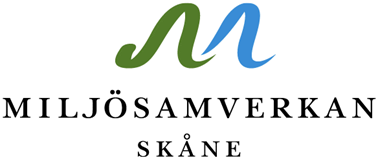 Lägesrapport december 2023Hittills i år har miljösamverkans arrangemang (inte projektgrupper) engagerat 470 deltagare!Miljösamverkan Skånes verksamhetsplan finns på hemsidan.Projekt enligt VP 2023Illegal avfallshantering
Projektet startade upp 31 oktober och andra mötet i arbetsgruppen hölls 22 november. Projektet börjar ta form och ska vara klart i oktober/november 2024. Målet är att ta fram kunskapshöjande material och stärka tillsynen. Arbetsgruppen har tyvärr drabbats av 3 avhopp vilket gör den sårbar och försök görs att få tag i en eller två deltagare till. Detta blir även ett medskick till styrgruppen och vid mötet. Kanske finns det någon kommun ytterligare som är intresserad av att delta? Nästa arbetsgruppsmöte i december sköts av gruppen själva och Frida T på Länsstyrelsen då Niklas väntas opereras med 4 veckors sjukskrivning. Tillsyn strandskyddProjektet startade i februari.Egenkontroll för fastighetsägare (uppdatering av material från 2008)Projektstart den 5 december. Projekt enligt VP 2022Tillsyn av det kommunala vattenledningsnätetProjektet är färdigt, materialet ligger på hemsidan.  Projektarbetsgruppen har sammanställt en checklista för kontroll. I oktober 2022 hade vi ett utbildningstillfälle tillsammans med SWECO, VA Syd och NSVA. och utbildningsdag hölls i april 2023 och materialet ligger ute på Miljösamverkan Skånes hemsida. Slutrapport till Styrgruppen kvarstår.Tillsyn över kommunalt spillvattennätProjektet är klart och utbildningsdag hölls i april 2023 och materialet ligger ute på Miljösamverkan Skånes hemsida. Slutrapport till Styrgruppen kvarstår.Projekt anmälningspliktig hygienisk verksamhetProjektet är färdigt och materialet ligger på hemsidan. Projektet genomfördes i samarbete med Miljösamverkan Kronoberg – Blekinge. Tillsyn av tatueringsfärgerProjektet är nästan färdigt! Syfte är främst att skapa klarhet över vad den nya lagstiftningen innebär för inspektörernas tillsyn av tatueringsfärger. Dessutom ska inspektörerna kunna hjälpa verksamheterna att göra rätt, vilket minskar riskerna för kunden Enligt projektplanen ska arbetsgruppen ta fram ett material som kan användas vid inspektioner för att ge samsyn och lika bedömningar, samt arrangera ett utbildningstillfälle. Läkemedelsverket ska driva ett nationellt tillsynsprojekt inklusive utbildning 2024, därför har vi kontaktat dem, och haft ett möte. Läkemedelsverket har fått vårt material för att fundera över om de kan använda något av det. Ett uppföljande möte är bokat. Eftersom Läkemedelsverket ska arrangera utbildning kommer projektgruppen inte att arrangera en större utbildning. Men vi kommer att arrangera en presentation av vårt material, där även Läkemedelsverket och Arbets- och miljömedicin Syd deltar. Projekt enligt VP 2021Handläggning i praktiken av förorenade massor (januari 2021 – december 2022)Styrgruppen beslutade i juni 2023 om att fortsätta med bevakningen och hålla kortare nätverksmöten och nytt beslut tas vid nästa möte för styrgruppen i december 2023. Vid senaste träffen i nätverksformen i november 2023 var gruppen enig om att det ännu inte är läge att köra igång då den sista vägledningen om riskbedömningar inte är klar. En färdig vägledning är troligen inte klar förrän under 2024. Dessutom ska vägledningen om centrala begrepp och lagstiftning troligen omarbetas. Arbetsgruppens åsikt är att gruppen bör fortsätta i nätverksform och bevaka utvecklingen.  Övrigt arbeteTEMA-timmeTvå TEMA-timmar är genomförda:Legionella  - Malmö miljöförvaltning – 66 deltagare.Läckagetillsyn på växthus – Helsingborgs miljöförvaltning – 45 deltagare.Utbildning MKN Vatten  En utbildnings tas fram med hjälp av Länsstyrelsens personal och datum är satt till 28 februari 2024. Utskick och save the date är gjort. Nätverk om fordonsbranschenNätverksträff hölls den 19 januari. Träffen arrangerades av Kristianstads miljöförvaltning, med administrativt stöd av Elin. Den andra träffen har inte kunnat genomföras pga få inkomna frågor/punkter till dagordningen. Samverkan för dricksvattenNätverket har haft en träff i juni och nästa träff är den 30 november.Samverkan för hälsoskydd - Hälsoskyddsdag Nätverket har inte haft någon träff. Hälsoskyddsdag planeras till 2024.Länsmöte för livsmedelskontrollNätverket har haft en träff den 23 november, presentatörer var Livsmedelsverket och Smittskydd Skåne, 60 deltagare.  Besök på miljöförvaltningar/miljöförbundVerksamhetsledarna ska besöka kommunerna för att lyssna av deras behov, träffa inspektörer och få idéer och inspiration för att kunna utveckla samverkan. Aktiviteten är inte påbörjad.HemsidanMiljösamverkan Skånes hemsida fungerar bra och uppdateras löpande. Nyckeltal för miljöförvaltningRapporteringen för 2022 är avslutad och redovisad i en rapport, stödmaterial för rapportering uppdateras under hösten. Hemsidan kemikaliesmart SkåneEfter förfrågan visade det sig att intresse finns för fortsatt drift av  Kemikaliesmart Skåne (kemikaliesmartskane.se) En intresseanmälan har inkommit från Trelleborgs kommun och Länsstyrelsen avser att gå vidare och diskutera en fortsättning med vederbörande. 